Группа ¾МДК 02.01 «Технология приготовления теста для хлебобулочных изделий»Учебник Л.Ф Зверева Краткие конспекты; «Преимущества использования разных  способов закваски теста на жидком полуфабрикате, такие как опара, бига» »«Технология приготовления без дрожжевого теста»«Способы применения ароматических веществ с целью улучшения вкусовых качеств продукции хлебобулочного производства»МДК 03.01. «Технология деления теста, формование тестовых заготовок»Лабораторная работа №1 (Записать в отдельную тетрадь)Тема: « Деление теста на куски на тестоделительных машинах А2-ХТН , Кузбасс, машинах с поршневым и валковым нагнетанием.»Цель: «Уметь делить тесто на куски с помощью тестоделительных машин А2-ХТН, Кузбасс, машины с поршневым и валковым нагнетанием»Оборудование:   схемы тесто делителей, тетрадь, ручка, карандаш, линейка.Порядок выполнения:1.Ознакомится схемами тесто делителей.2. Зарисовать схемы.3.Ответить на поставленные вопросы.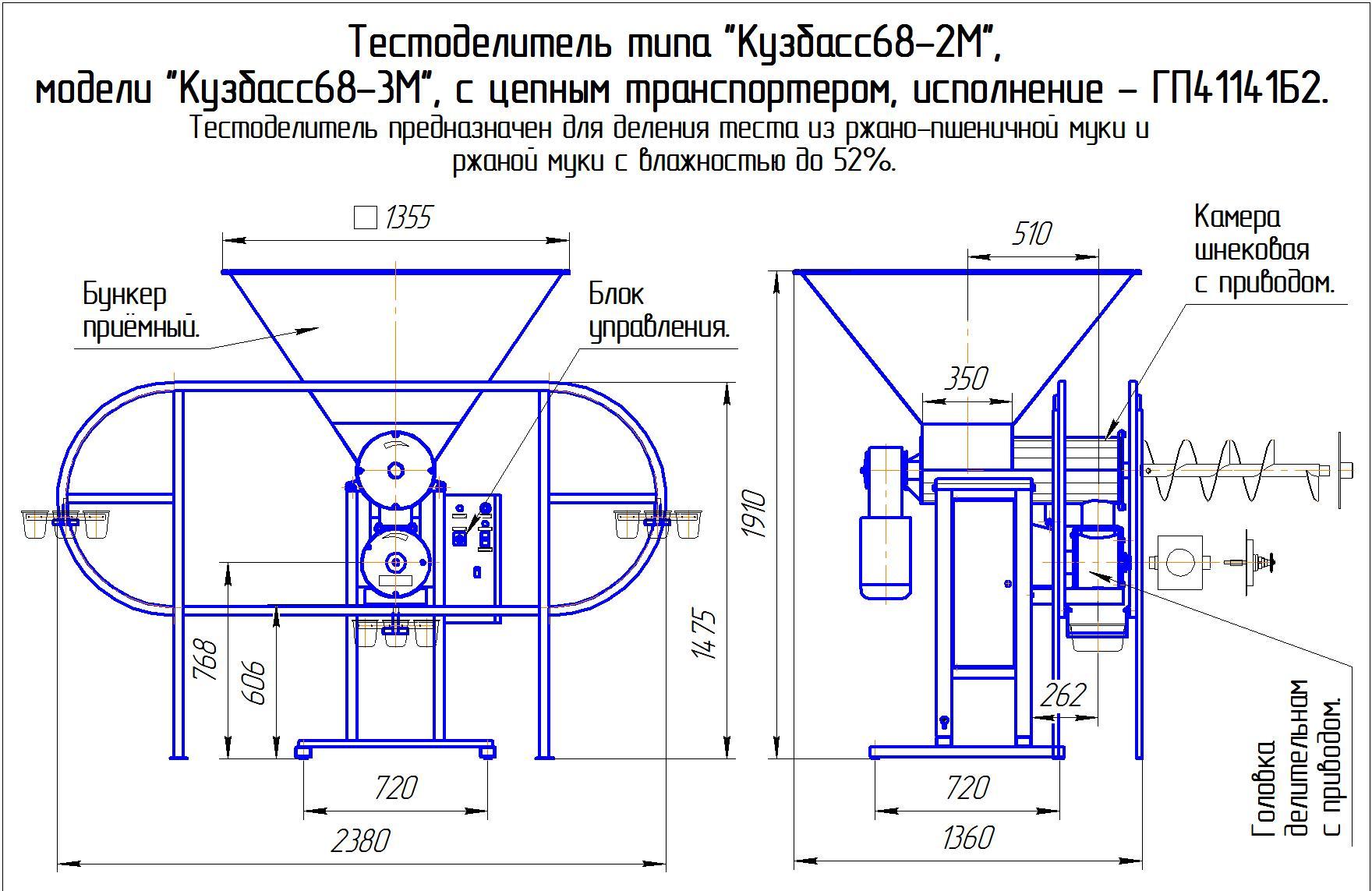 А2-ХТН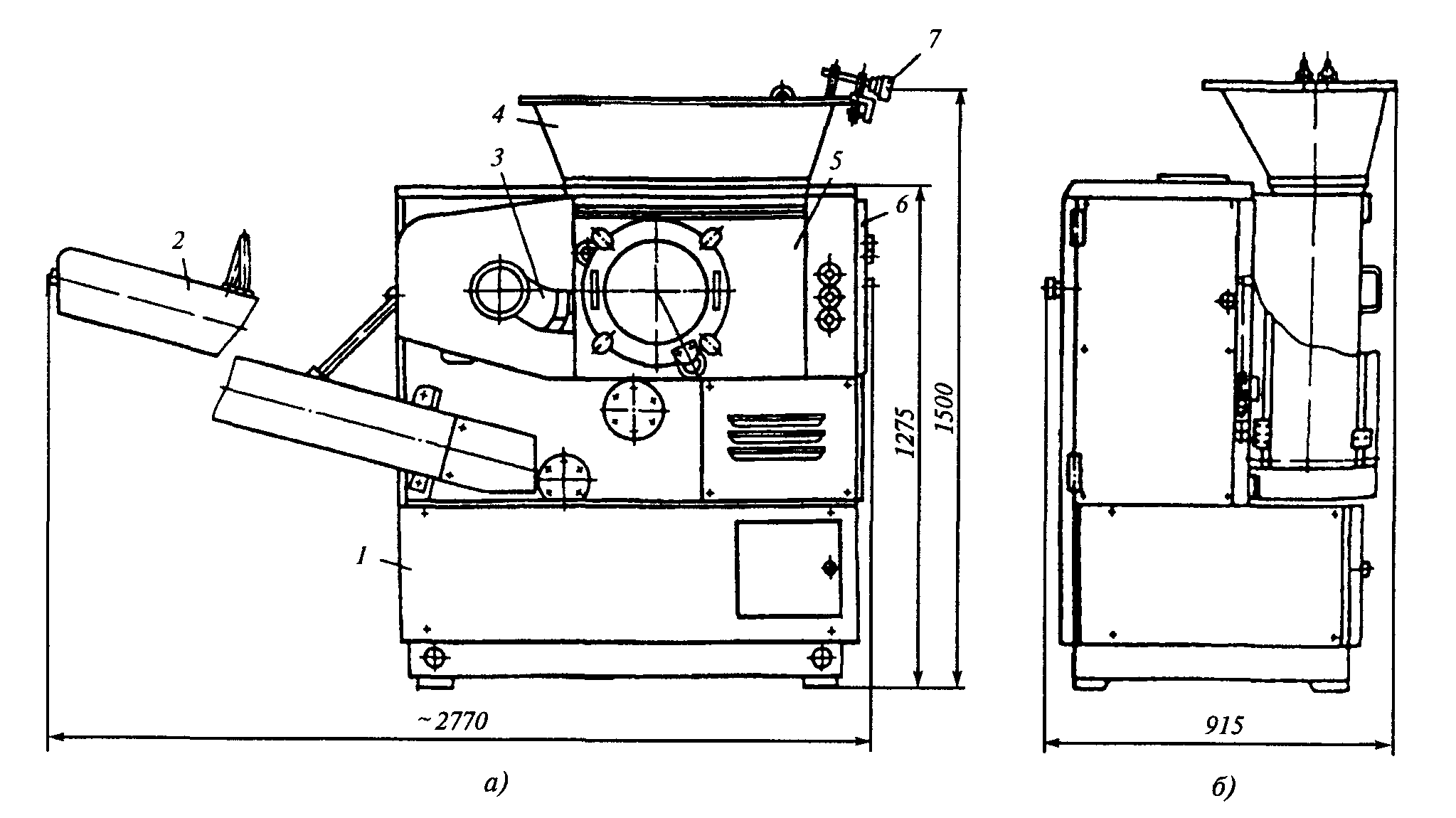 С поршневым нагнетанием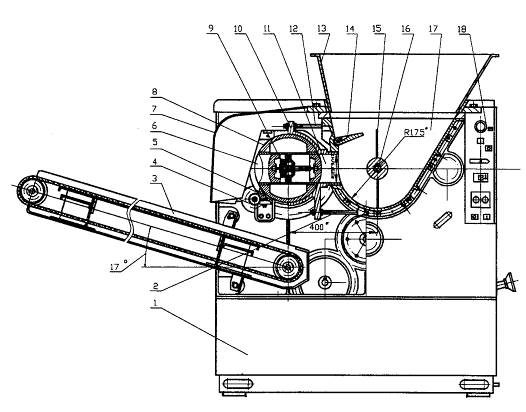 С волковым нагнетанием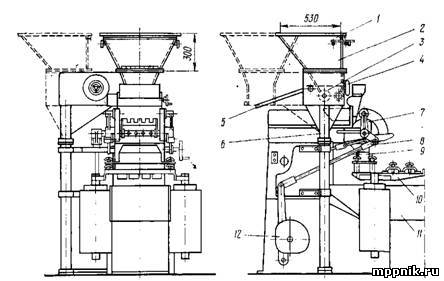 Дополнительные вопрсы:1.Запишите обозначание оборудования.2.Для какого теста предназначен тестоделитель А2-ХТН.3.Для какого теста предназначен тестоделитель Кузбасс.4.Для какого теста предназначены тестоделители с порневым и валковым нагнетание.Сделайте вывод по работе.Группа 17 (3 курс)ОП07 «Метрология и стандартизация»Выполнить практическую работу;  Лабораторная работа №4Тема: «Применение требований нормативных документов к основным видам продукции (услуг) и процессов. Оформление технической документации на пищевые продукты (технические условия) в соответствии с действующей и нормативной базой».Цель: Изучить порядок разработки, оформления и утверждения стандартов предприятий. Изучить структуру и содержание СТП на примере действующего. Разработать СТП.Оборудование: учебник «Стандартизация, метрология, сертификация в общественном питании» ГОСТ 1.5.-92 Правила проведения работ по межгосударственной стандартизации. Общие требования к построению, изложению, оформлению и содержанию стандартов,ГОСТ 1.4.-93 Стандартизация в Российской Федерации СТАНДАРТЫ ОРГАНИЗАЦИЙ Общие положенияПорядок выполнения работы:1.Изучить общие требования к разработке и утверждению стандартов предприятий. Оформить титульный лист, первую и последнюю2.Изучить требования к структуре и содержанию стандарта предприятий.3.Разработать и оформить стандарт предприятия, согласно нормативным требованиям.4.Сделать вывод о проделанной работе.